BRUNDISH PARISH COUNCILPUBLICATION POLICY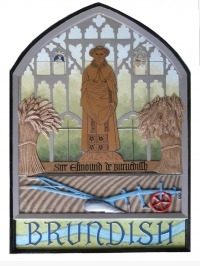 GeneralInformation available to the public and may be viewed on our website or if not online then requested via the Parish Clerk, all details are on:-Our website:  //brundish.suffolk.cloud/parish-council/Our Clerk by e-mail to brundishparishclerk@gmail.com Who we are and what we doThe parish council carries out a range of duties for the benefit of the parishioners and we meet usually five times a year to administer parish business.All parish councillors volunteer their time, the only paid employee is our Clerk, who sets our agendas, takes the minutes of our meetings, and implements the action points, and generally ensures that we operate within the law. Members of the public are encouraged to attend our meetings and have an opportunity to speak to the councillors at Public Open time at the start of each meeting.The parish council is funded by a precept which is collected from village council taxpayers.Contact for our Parish Clerk can be found above and on the website. Members of the council who wish their details to be known are also displayed on the websiteWhat we spend and how we spend itThe following are all available on our website and can be found in the detailed accounts: -Finalised BudgetFinalised Financial accounts and budgetDetailed Receipts and PaymentOfficial financial annual return documentsAudit Report FormPrecept receivedGrants Received What our priorities are and how we are doingManaging the expenditure of the Parish PreceptMaintaining the Village GreenStreet lighting/litter & dog binsCommenting on planning applicationsSupporting village organisationsProviding a focus within the village for action/representations on key issuesMonitoring Public Rights of Way footpaths / Highways SignageHow we make decisionsBrundish Parish Council have 5 meetings a year as well as the Annual Parish Council Meeting and the Annual Parish Meeting. The following are available on our website :-Timetable of meetingsAgendas for all meetings – also available on the Parish Notice board.Minutes of all meetings heldReports presented by District and County councillors website:-Our policies and proceduresFull details of our policies and procedures can be found on our website.Standing OrdersStatement of Internal ControlFinancial Risk AssessmentElectronic Communications PolicyComplaints ProcedureData Protection PolicySuffolk Code of ConductFinancial RegulationsPublication PolicyProcurement PolicyPlanning Response Policy